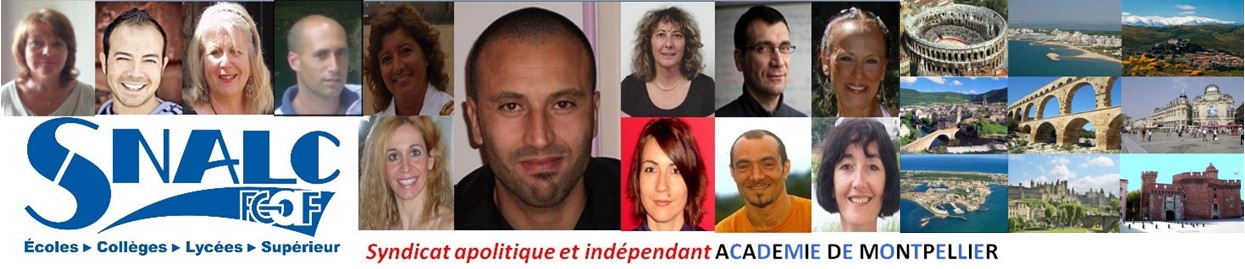 Année 2014Barre d’entréeDiscipline : SII INGENIERIE MECANIQUE / L1414DépartementBarèmeAude793Gard642Hérault1214LozèreXPyrénées OrientalesXZRBarèmeCarcassonnexNarbonnexAlèsxNîmesxBéziersxMontpellierxMendexPerpignanxPradesx